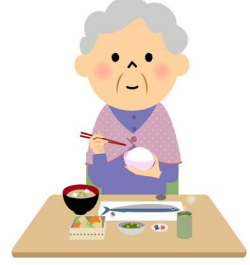 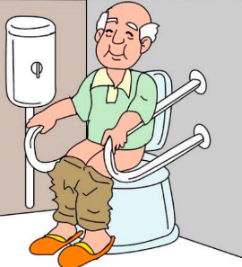 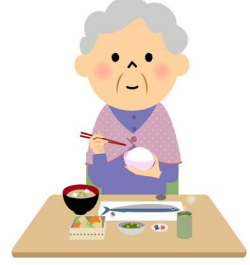 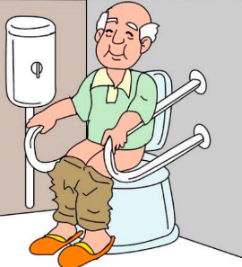 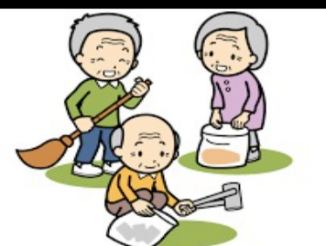 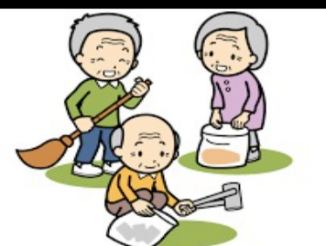 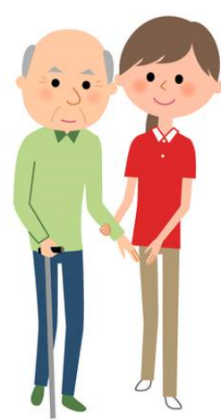 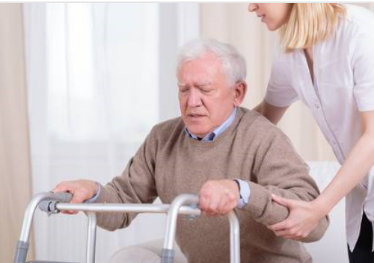 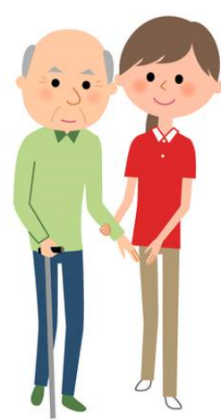 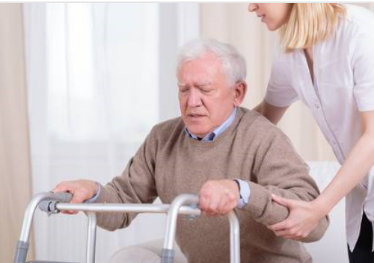 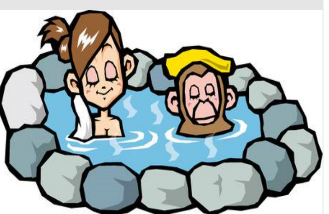 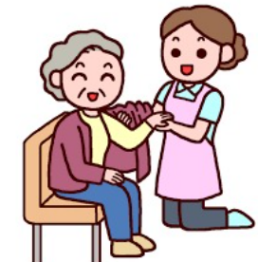 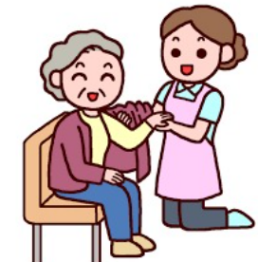 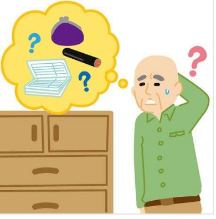 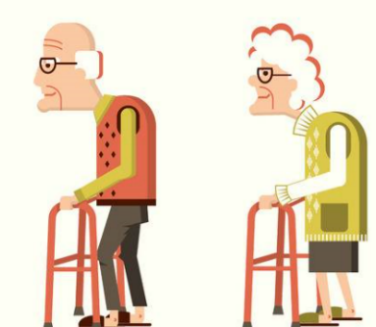 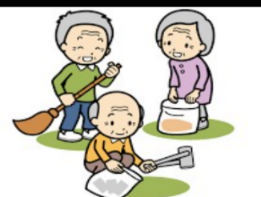 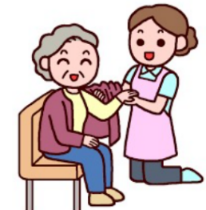 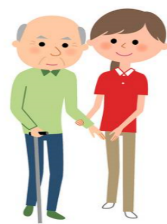 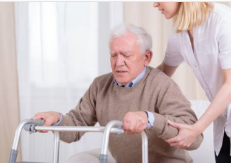 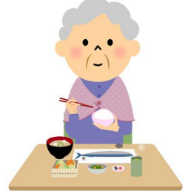 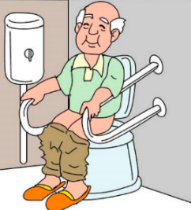 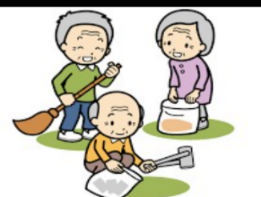 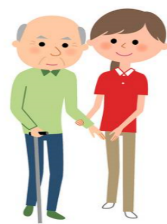 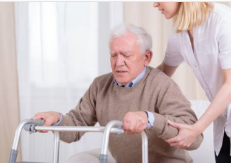 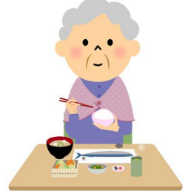 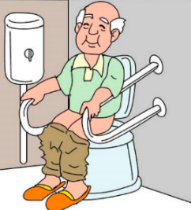 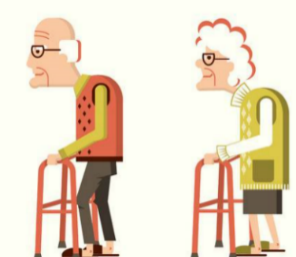 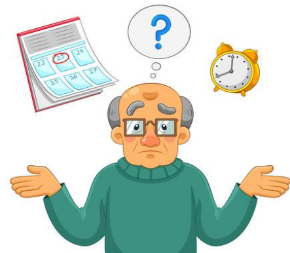 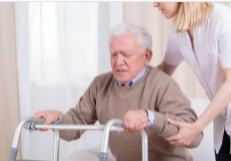 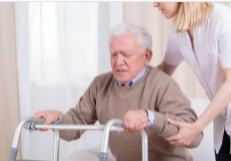 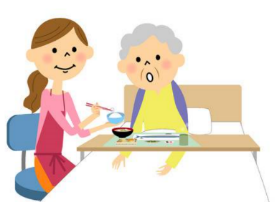 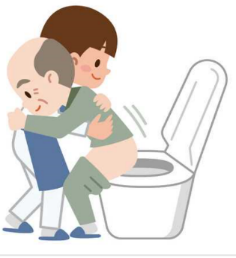 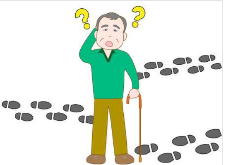 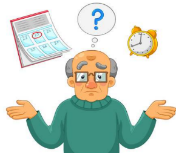 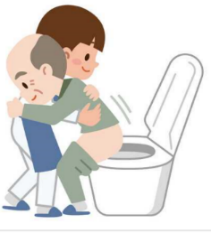 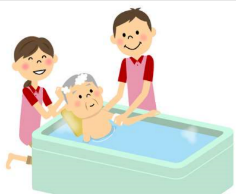 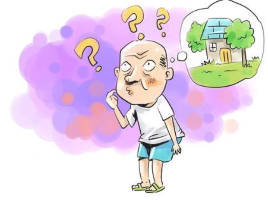 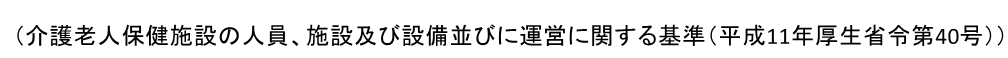 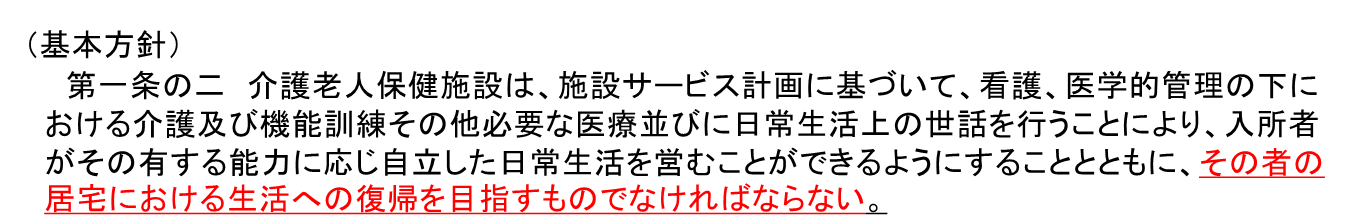 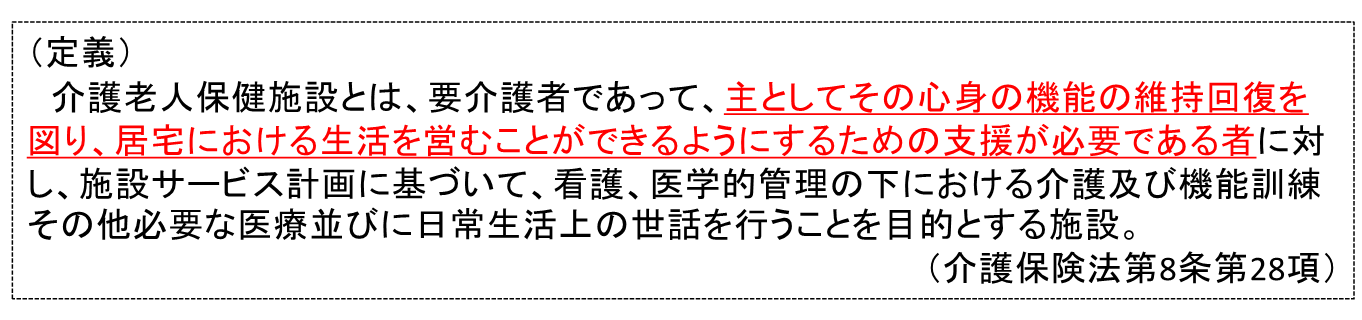 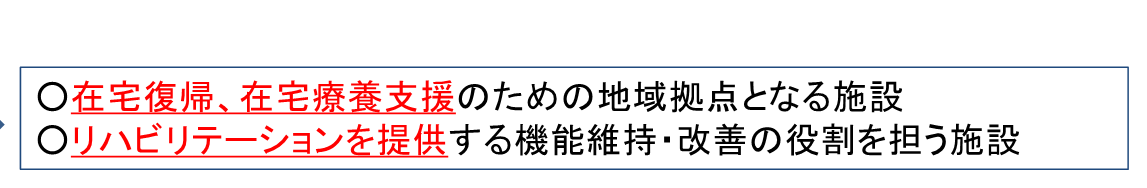 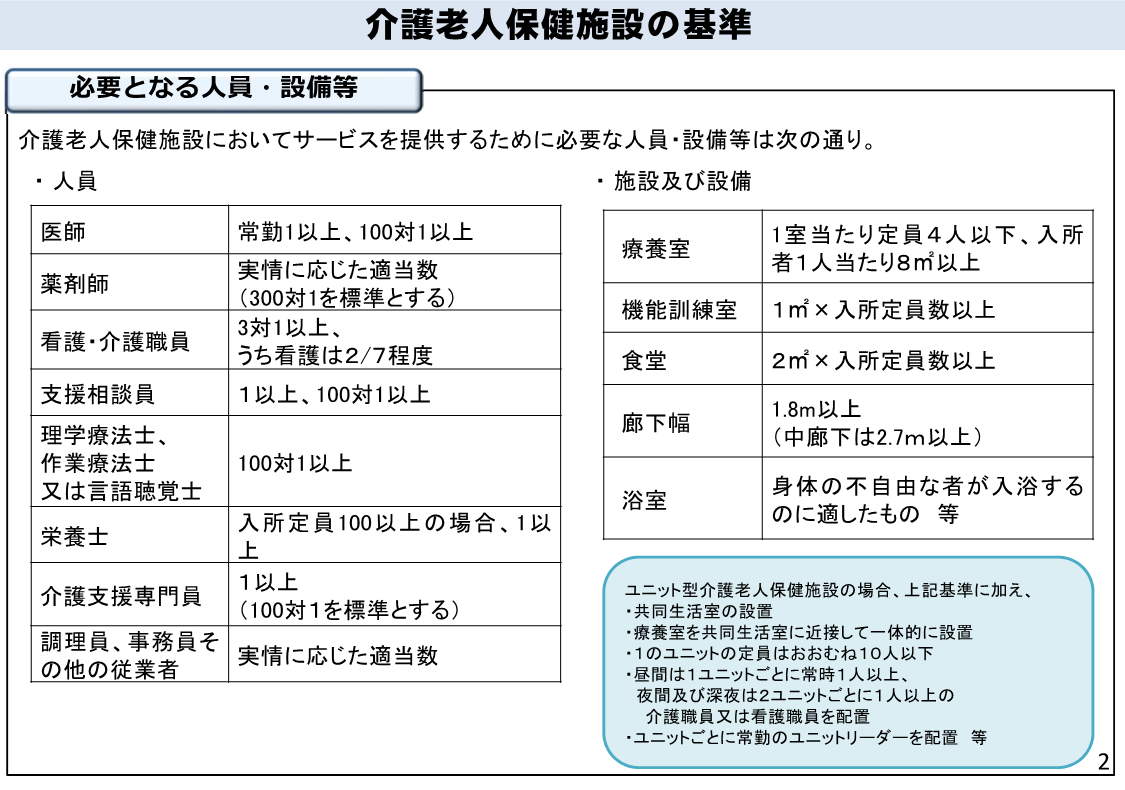 ユニット型介護老人保健施設というのは個室があって10人程度が一つのグループとして生活する環境にある施設のこと。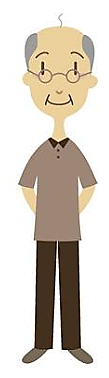 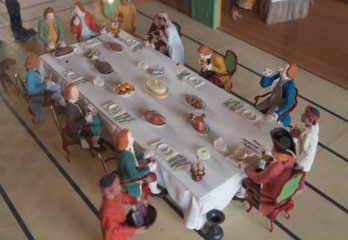 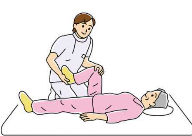 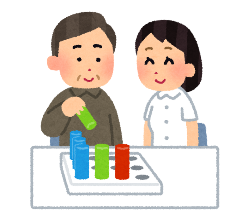 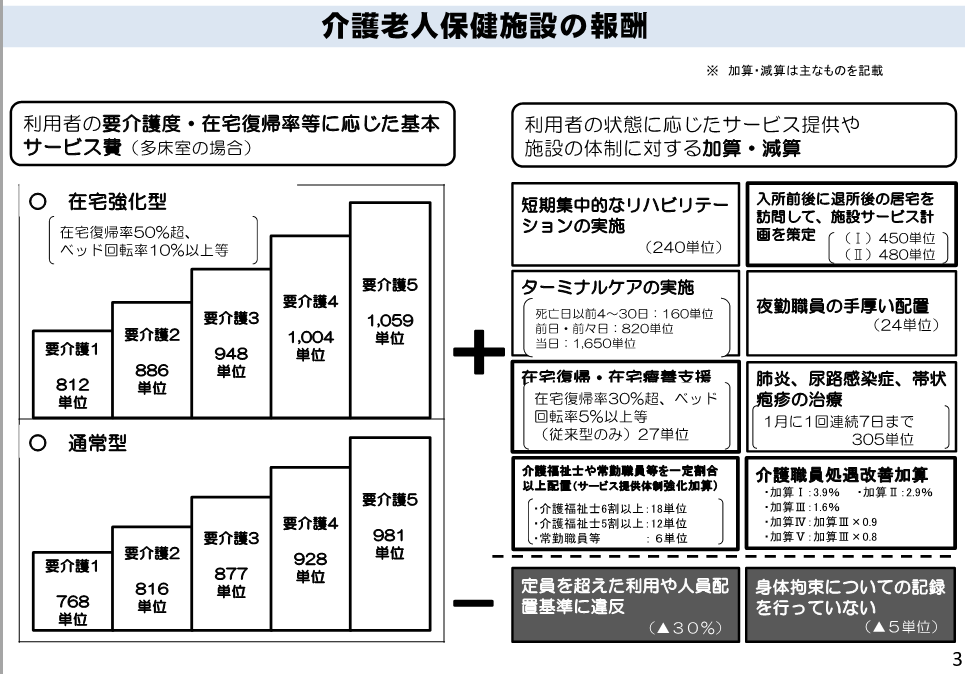 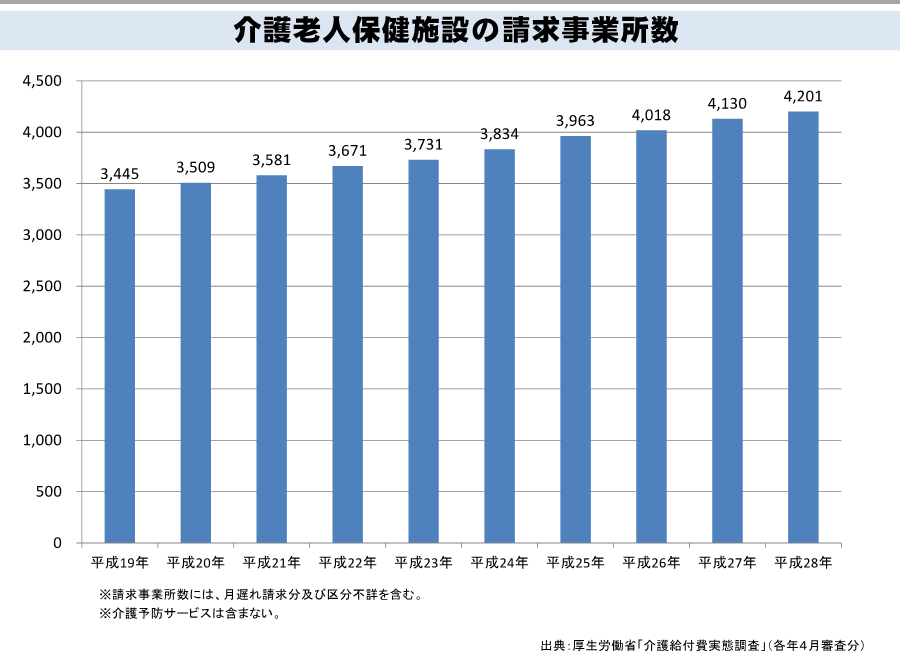 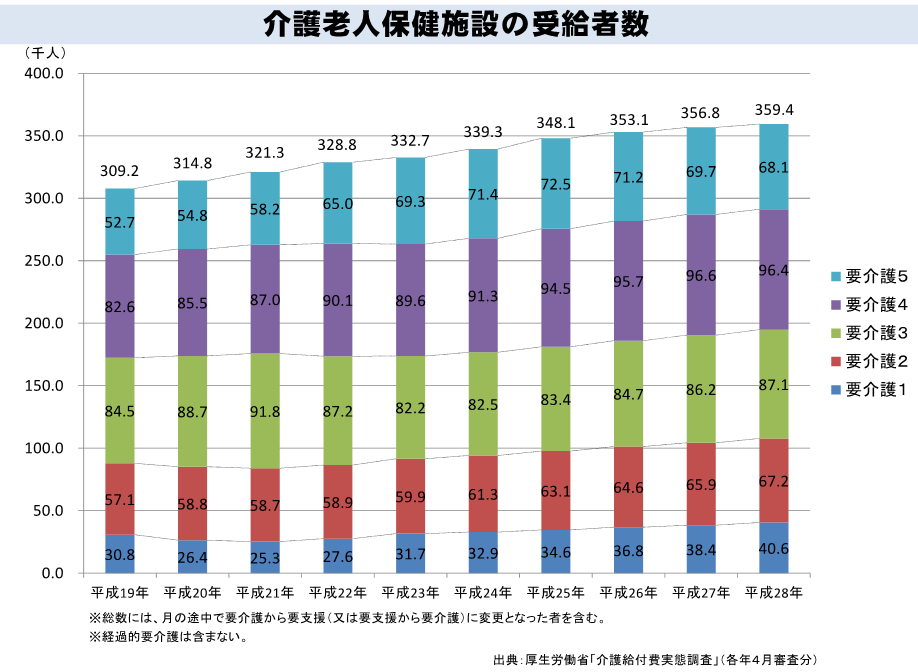 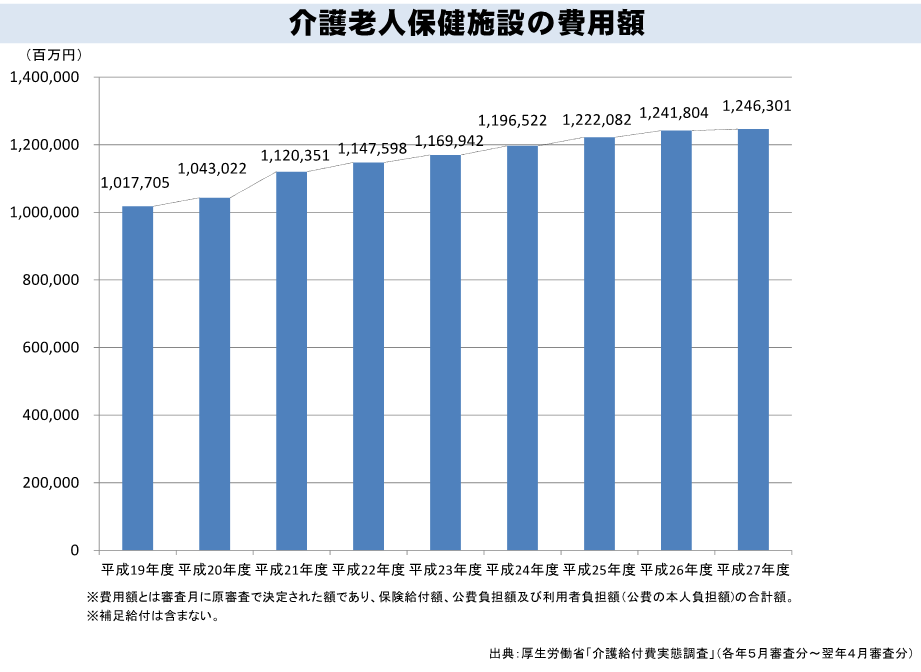 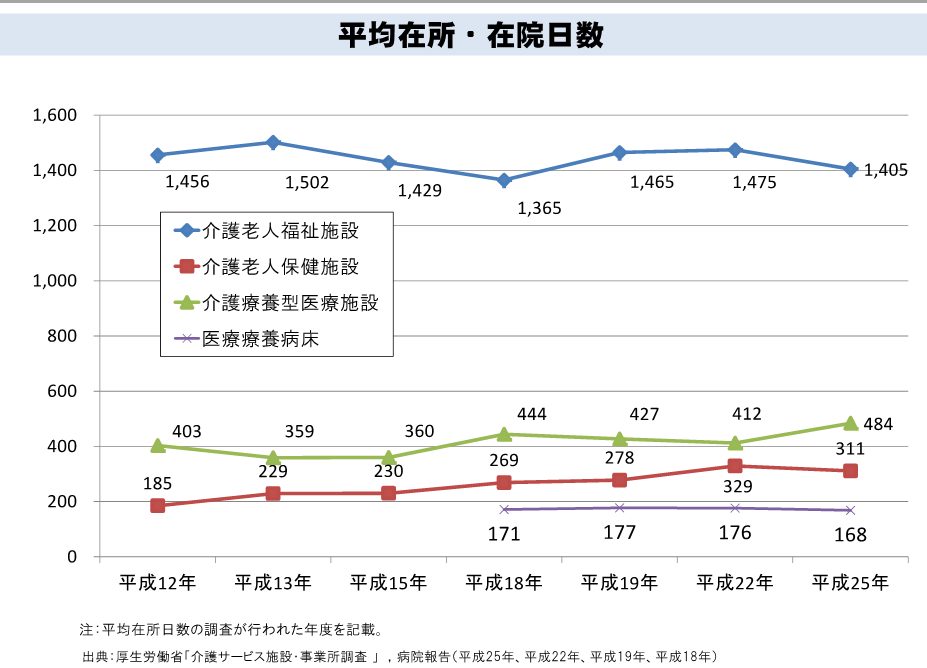 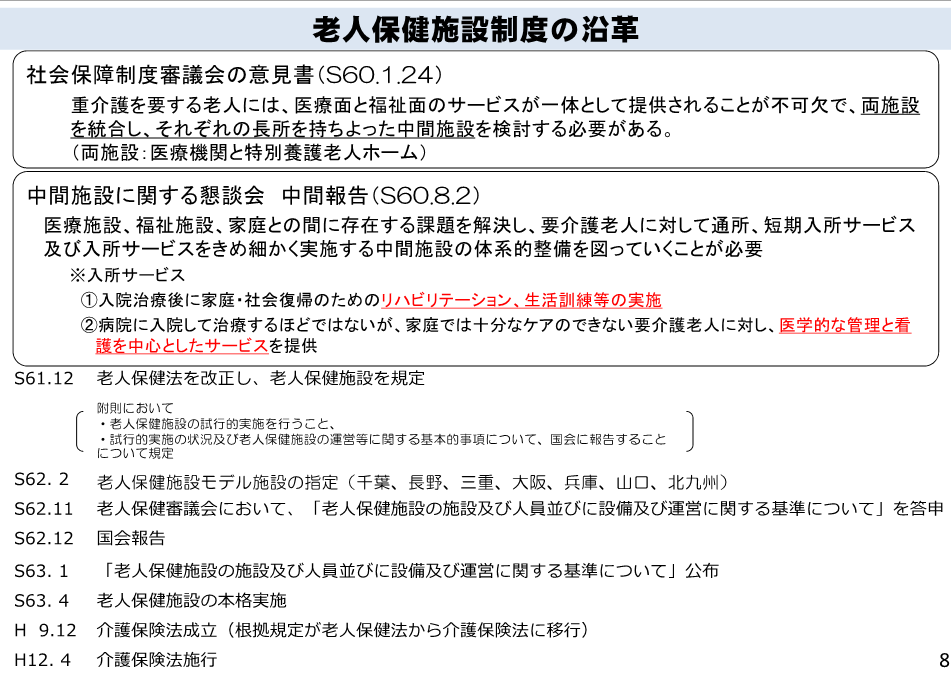 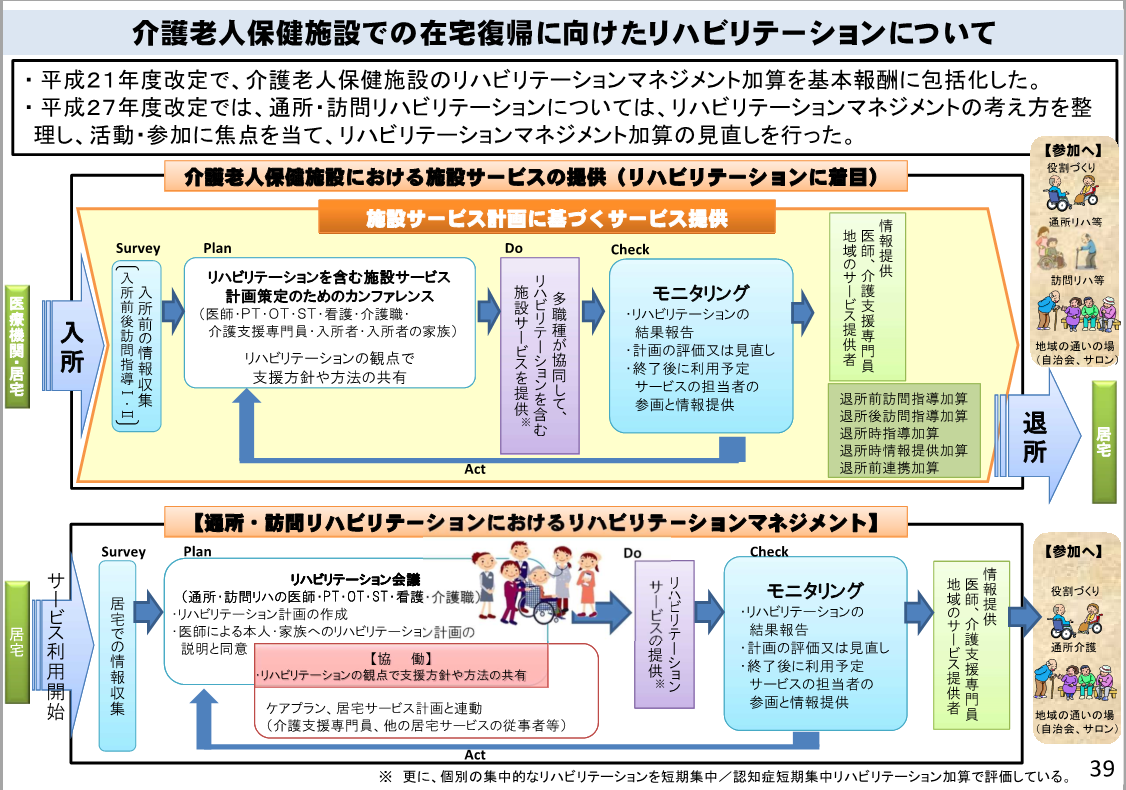 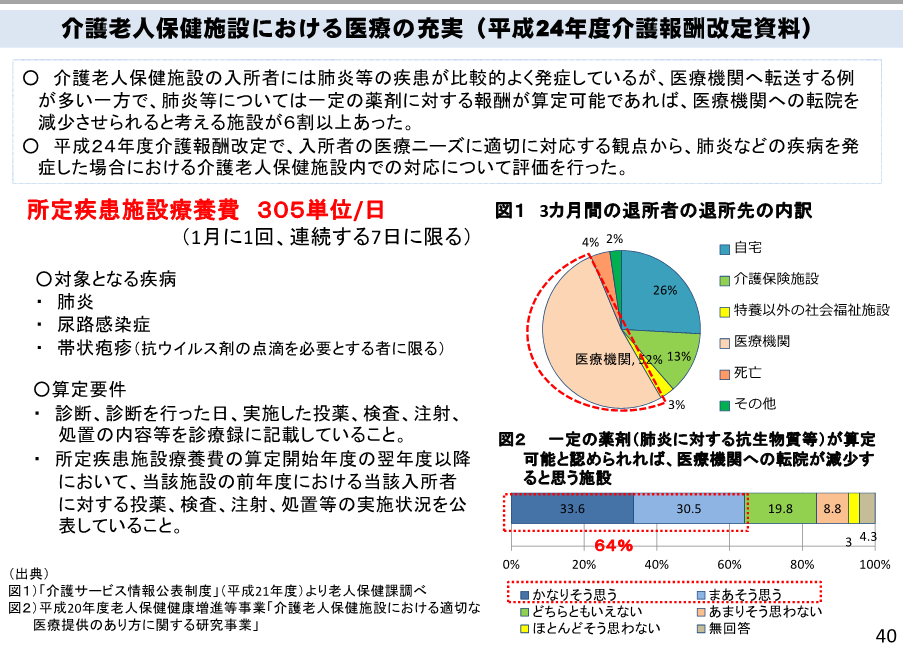 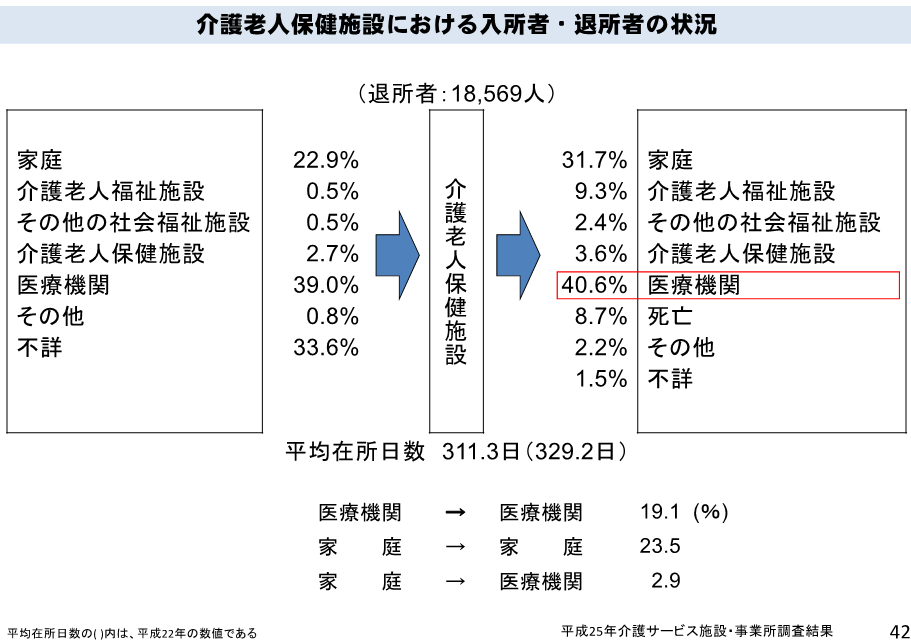 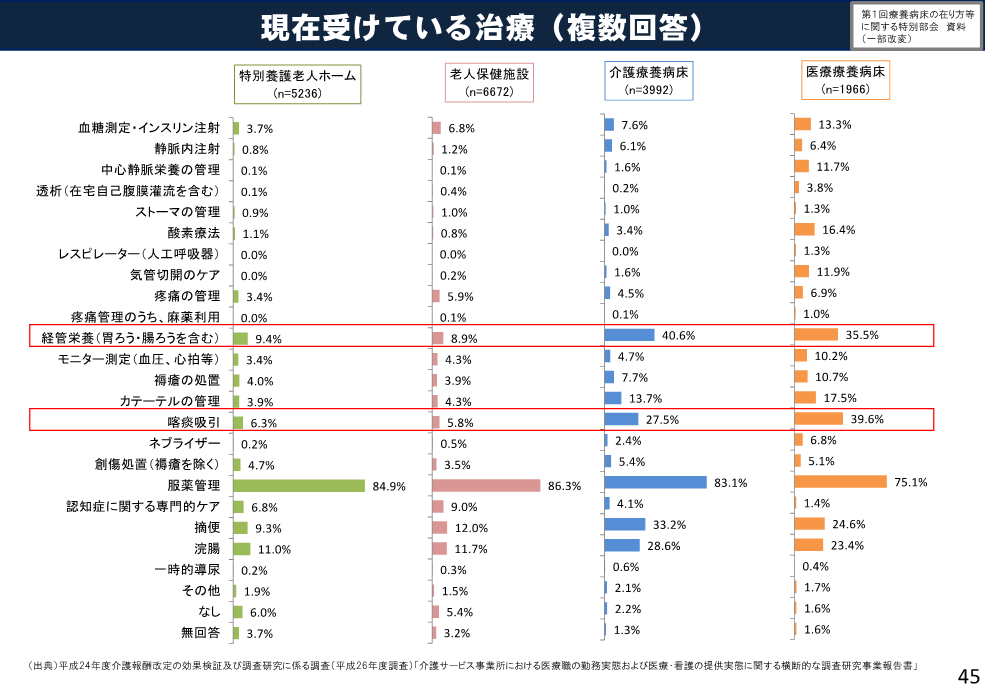 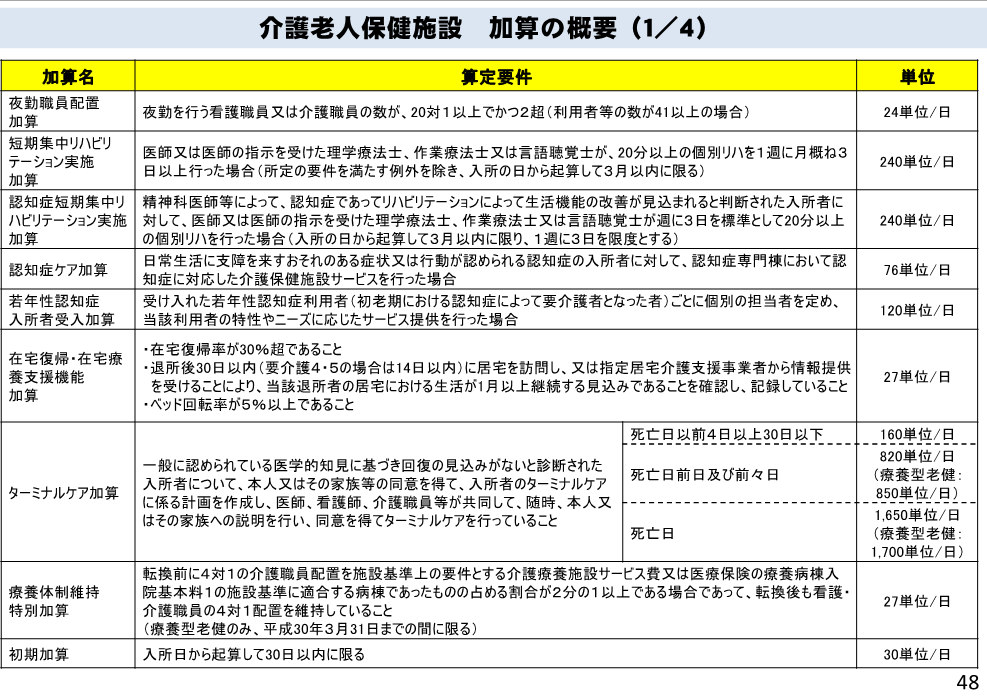 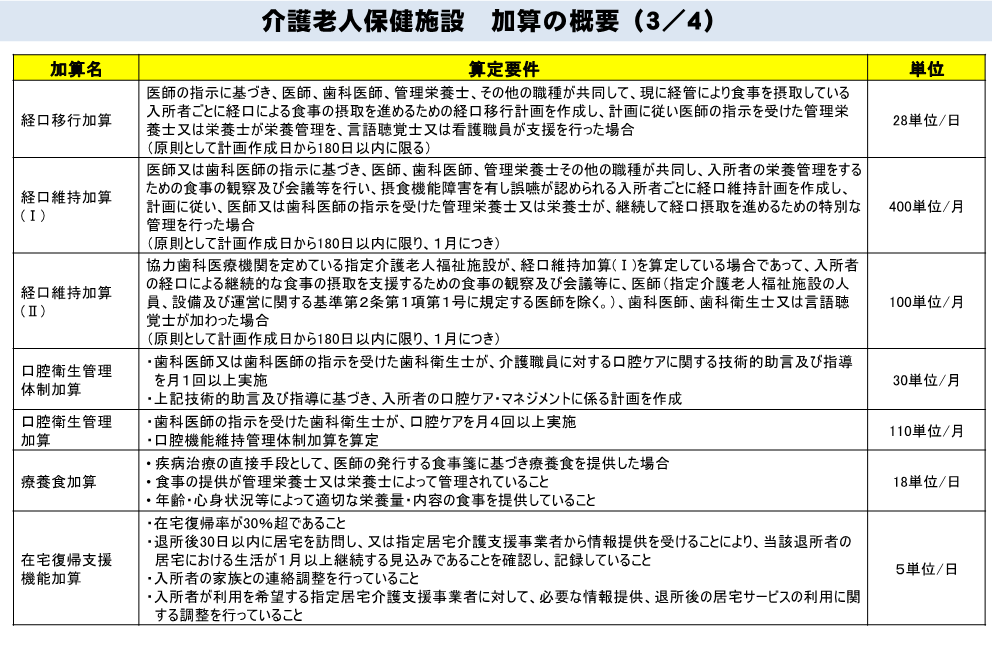 